.Alternate music:Crying Game by Sara EvansEvery Little Honky Tonk Bar by George StraitTwo Restarts, One Tag (8 count) – all on 6:00 wallDance starts after 8 counts on vocalsCHASSE LEFT, ROCK BACK-RECOVER; KICK BALL CROSS, STEP TOUCHRestart on 2nd and 4th Walls – facing 6:00LOCK STEP FORWARD, ROCK FORWARD – RECOVER; SIDE TOGETHER WITH ¼ TURN, RIGHT SIDE TOUCHSIDE BEHIND WITH ¼ TURN TRIPLE; ROCKING CHAIRJAZZ BOX WITH ¼ TURN X 2KICK BALL SLIDE X 2; SIDE ROCK-RECOVER; BEHIND SIDE CROSSREPEATTAG: 8 Count Tag after the 6th wall, facing 6:00) – Rocking Chair x 2 ;rock fwd on L, recover back on R, rock back on L, recover fwd on R (repeat)Good News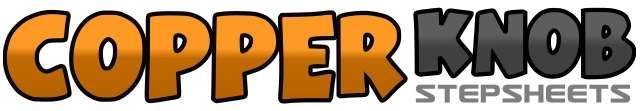 .......Count:40Wall:2Level:Improver.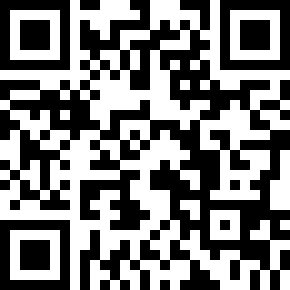 Choreographer:Helen A. Walker (UK) & Vickie Schermbeck Normile (USA) - June 2019Helen A. Walker (UK) & Vickie Schermbeck Normile (USA) - June 2019Helen A. Walker (UK) & Vickie Schermbeck Normile (USA) - June 2019Helen A. Walker (UK) & Vickie Schermbeck Normile (USA) - June 2019Helen A. Walker (UK) & Vickie Schermbeck Normile (USA) - June 2019.Music:Good News - MandisaGood News - MandisaGood News - MandisaGood News - MandisaGood News - Mandisa........1&2Step L to left; close R beside L, step L to left3-4Rock R back, recover weight forward on L5&6Kick R fwd; step R back in place, cross L over R7-8Step long step to R, touch L next to R1&2Step forward on L, close R behind L, step forward on L3 – 4Rock R fwd, recover weight back on L5 - 6Turning ¼ turn right- Step long step to R, step L next to R7 - 8Step long step to R, step L next to R  (facing 3:00)1 - 2Step L, step R behind L,3&4Turning ¼  left – step L, step R, step L  (12:00)5-6-7-8Rock forward onto R, recover weight back onto L, Rock back on R, recover Weight forward onto L1-2-3-4Cross R over L, step L back, step R to side turning ¼ to right, step L next to right (3:00)5-6-7-8Cross R over L, step L back, step R to side turning ¼ to right, step L next to right (6:00)1&2Kick R fwd; step R to right side; step L next to R3&4Kick R fwd; step R to right side; step L next to R5 - 6Rock R to side, recover on L7&8Step R behind L, step L, cross R over L